大川家具ネコ家具桐里工房の第二弾！業界初の「ネコ仏壇」～旅立ってしまった大切なパートナーとの思い出を大事にしたい～桐里工房(所在：福岡県大川市榎津74-3) は、愛猫家がずっと大切に可愛がってきた愛猫が亡くなってしまったとき、その後もずっと思い出を大切にし、労ってあげたいという想いを叶えるため「ネコ仏壇」を開発し、2021年5月11日からクラウドファンディング（キャンプファイヤー）にて販売開始いたしております。 ○商品名：ネコ仏壇　https://camp-fire.jp/projects/view/410727○開発の背景桐里工房はこれまで桐材を使用して様々な家具の開発、制作を行ってきました。ある時、お客様からペット用の「仏壇みたいな商品」が欲しいとのお声をいただいたことから、この度「ネコ仏壇」を開発いたしました。「ネコ仏壇」は、最近の猫ブームから飼っている人が増え続け、虹の彼方へ旅立ってしまった後、供養の仕方に悩んでいる方々が増えているようです。また、マンション住まいの方でも気兼ねなく供養ができるようコンパクトかつシンプルなデザインにしています。桐里工房独自のネコ家具第二弾としましていろんなペットにも対応できる商品を開発してまいります。○特長１．	省スペースできる限り小さく設計しリビングにも置けるようにシンプルなデザインで目立つ場所にも置けるようにしました。２．	扉下開きの戸を開き内部へ収納できるようにすることで、仏壇の邪魔になる両開きの扉を解消しています。更にそれがお供え物を置くことができる台になり、そのスペースも解消できます。３．	軽量桐里工房が得意とする「日本一軽い木材」桐を使用し、伝統技法である組手などを施しているため軽量なのに丈夫にできています。4 .  仕上げ　表面を焼いて、宇造り仕上げにしています。そうすることで色合いに濃淡ができ、木目が立体的に現れるのでとても風情を感じられる表情になります。見た目が黒っぽくなると、実際は軽いのに重厚感と高級感が出てきます。また桐の花言葉に「高尚」という言葉があり、まさに品のある穏やかさを感じさせてくれる存在となっています。表面には防水処理を施していますので水をこぼしても問題ありません。余計な装飾は施さず、お手入れしやすいようにしており、水拭きで簡単にお掃除ができます。■ネコ仏壇の概要名称　　	：ネコ仏壇発売開始日	： 2021年5月11日（火）販売料金　	： 275,000円(税込)サイズ	： 高さ43×幅30×奥行28cm仕上げ	： 焼仕上げ販売店	： 桐里工房URL	： https://kirikoubou.com/■今後の展開 これまで家具は人のためだけの物と思われていますが、新たなジャンルとしてペット用の家具というジャンルが確立すれば、家具業界全体の活性となるかもしれないと考えており、サイズが小さいのでインターネットを通じてお手軽に購入でき、需要も高まると考えています。桐里工房としましてはもっとペットと人の繋がりを楽しめるような家具も開発、提案させて頂きたいと思います。■会社概要商号　　	： 桐里工房代表者　	： 三代目　稗田正弘（ひえだまさひろ）担当者　　　　　： 四代目　稗田亮（ひえだりょう）　所在地　	： 〒831-0004福岡県大川市榎津74-3設立　　	： 1912年4月事業内容	： 福岡県指定工芸品「大川総桐箪笥」製造元、家具製造販売URL　　　　　　： https://kirikoubou.com/ 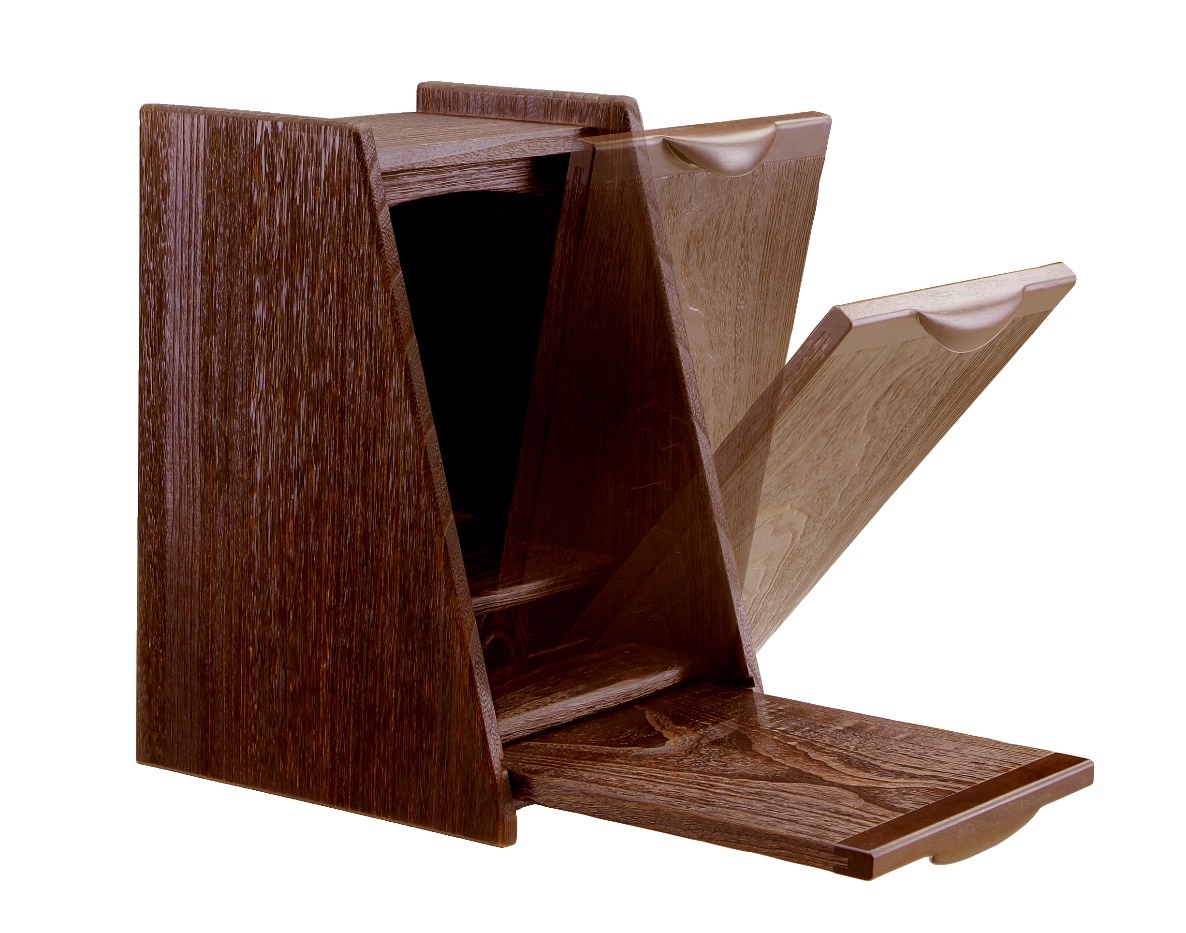 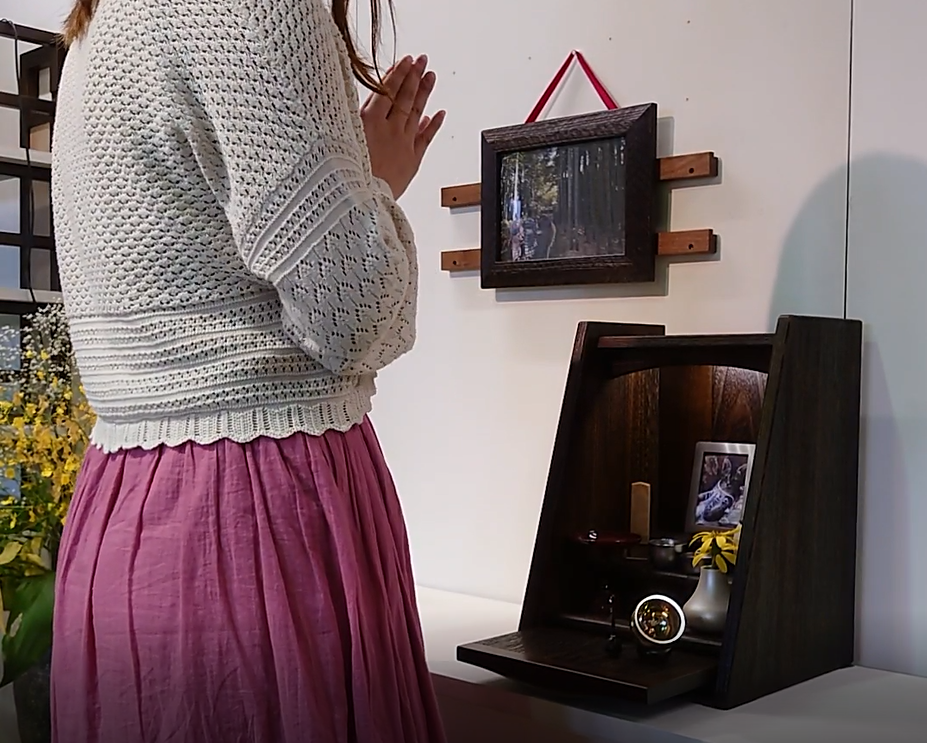 